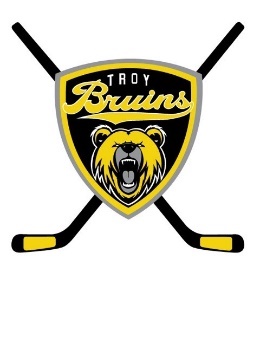 2024-25 Troy Bruins Youth HockeyRegistrations:Troy Bruins youth hockey registrations are tentatively scheduled to begin April 9th at 10am.  Early Bird deadline to register will be July 15th.  However, there are no guarantees that a particular division will still have openings by through the deadline date.  A division may reach its maximum prior to the July 15th deadline.  Fees will increase by $50 after July 15th.Registration Fees:Fees include practice ice, home game ice, league fees, referees for home games, socks and other miscellaneous program operating expenses such as coach’s certifications, equipment.   Program registration fees are established each year by the Troy Recreation Board usually in February or March.  Fees as established by the Board for the 2024-25 season are as follows:	Division				2024-25 FeeIP					        $175Mite House  (8U)			        $650Squirt House  (10U)			        $710Squirt Travel  (10U)			        $875Peewee House  (12U)			        $720Peewee Travel	  (12U)			        $885Bantam (14U)				        $925High School (18U)			        $965 Payment plan option – when paying your registration fees with a credit card, you have the option to choose the auto charge payment plan that includes 3 payments;  the initial 1/3 payment of the registration fee when you register; 2nd 1/3 of the registration fee will be auto charged on Friday, August 30th  and the final 1/3 of the registration fee will be auto charged on Friday, September 27th.Jerseys & Socks:Socks are included in the above registration fees.  All teams will have 2 socks & jersey colors.  All jerseys worn by our teams must include the Troy Bruins logo and be white, black or gold and be ordered thru the Troy Recreation Department.  No other jerseys are permitted.   Sponsorships of individual teams are not permitted to be displayed on team jerseys.   If you want jerseys for the 2024 season, you must purchase them when you register.  There will be an option to purchase jerseys when you register, otherwise you will not receive new jerseys.   Jerseys cannot be purchased later.  They must be purchased when you registerBelow is a chart that outlines what jerseys will be needed for each division:Teams:Based on our projected numbers from this past season, we will be offering the following teams for the 2024-2025 Season:	  2 Mite Teams (8U)		(House – Divisions Determined by Coaches)2 Squirt Teams (10U)    	(Offering house & travel)2 Peewee Teams (12U)  	(Offering house & travel)1 Bantam Team & Possibly 2 (14U)  (Division determined by coach(es)) 1 HS Team (18U)  		(Junior Varsity)   However, these offerings are all tentative and will be determined based on final registrations received.  Registrations will be offered for travel teams at the squirt & peewee divisions.  It is likely that we will have enough players for one bantam team.  We will register this team for the appropriate division based on the coach and program coordinator recommendation.  If there are enough players, we will offer two bantam teams.   If a player registers to play travel in the squirt or peewee divisions and there are not enough registrations for travel teams, they will have the option to play for the house team or receive a refund until one week after the registration deadline of July 15th.  A refund request must be received in writing by the Recreation Department by July 22nd.  If the squirt or peewee divisions don’t end up with travel teams and we have multiple house teams, the teams will be split up evenly by skill, as determined by the coaching staff within the first few weeks after the first practices begin in September.   It appears at this time that we have enough players at the squirt and peewee divisions for one house and one travel team – split evenly by numbers.   Players that register for travel and are not selected will be moved to the house division team.  We anticipate we will have enough players for 1 bantam team and hopefully 2.   Once we fill enough players for one team, we will start a waiting list until we have enough players for a 2nd team.   We will then split the teams based on evaluation skates.  We anticipate we will also have enough for 2 teams at the Mite division and for 1 team at the High School JV division.  Players will be split evenly by skill into the two teams at the mite division.     Players who register in the program will not receive a refund unless they meet the Troy Recreation Board Refund Policy that is outlined when you register to participate.  House vs. Travel Teams:Generally travel teams will have more games and will likely play in more tournaments than house teams, however participation in tournaments other than the end of the season league tournament will be up to each team’s coach and parents and are an additional expense.   Travel team players are selected through an evaluation process.  Fees are more for travel teams than for a house team in the same age division (other than potentially the Bantam Division) due to costs associated with more games and differences in league fees.  House teams are not necessarily true “house” teams from the perspective that these teams still travel to rinks in other cities to participate in games.  In the past, away games for our house teams have included:  Dayton, Cincinnati, Oxford, Northern Kentucky & Columbus. However, future away games may not be limited to these locations.  Away games for travel teams can include these same locations in addition to locations of further distance (eg.  Lexington, Indianapolis, Charleston, WV.)In past seasons, our house teams have participated in the BTHL House (B) Division and our travel teams participated in the (BTHL) Buckeye Travel Hockey League Travel (A) Division.   Our High School (18U) team has played in a High School JV League in Cincinnati in the past.  We anticipate that is where our teams will play again this season.  Our teams are developed and placed in the appropriate divisions and leagues based on where the program coordinator and our coach(es) feel our team(s) will best fit based on their skill level.  This is in an effort to allow our teams to be as competitive with the other teams as possible. Evaluation Skates:  Evaluation skates are tentatively scheduled as follows:  Squirt     	Wednesday, March 20th 7 – 8:10pm		Tuesday, April 16th @ 5:40pmPeewee  	Thursday, March 21st    7 – 8:10pm		Tuesday, April 16th @ 6:50pmBantam  	Wednesday, March 20th     8:25 – 9:35pm	Thursday, April 18th @ 7:40pmHigh School	Thursday, March 21st   8:25 – 9:35pm	Thursday, April 18th @ 8:50pm *Evaluation skates are for those players intending to participate on the squirt, peewee, bantam & High School teams.  The evaluation fee is $10/player at Hobart Arena and $15/player at Chiller in Springfield.  Players will be informed within 7 days following evaluations and have until July 15th to register to guarantee their spot if they haven’t already registered.  NOTE:  The evaluation skates in March will be held at Hobart Arena.  The evaluation skates held on April 16th & 18th will be held at the Chiller in Springfield.Squirt and Peewee coaches will be in contact with players within 7 days informing players whether they have been selected to play on the travel (top) team, those players will have until July 15th to register to guarantee their roster spot.  The Mite teams will be split evenly by skill to have two teams that are as balanced as possible.   The High School team will likely have more than 20 players on its roster.  However, due to the additional number, they will be able to schedule up to 18 home games included in the registration fee to give all players the opportunity for playing time.   This was done during the 2023-24 Season.  Coaches (Tentative & Based on What is Being Offered)   Mite (8U)						Josh McBride							Mite (8U)						Derek NovaSquirt House (10U)					Madelyn NelsonSquirt Travel (Or 2nd House Team) (10U)		AJ FurrowPeewee House (12U)					Kyle CrueaPeewee Travel	 (Or 2nd House Team)	(12U)		Randy Shoemaker	Bantam (14U)						Jesse WilsonBantam (Possible 2nd) (14U)				TBD if neededHigh School JV (18U)					Ray BrothersCoach Selection – The Troy Recreation Department selects coaches from applications that are submitted by coaches.  In the event, there are multiple coaches interested in particular coaching positions, the Jr. Hockey Advisory Council reviews the applications and makes the selection of coaches.  If there is a shortage of coaching applications received, the program will attempt to secure additional coaching volunteer candidates to fill the open positions.  All coaches must meet all USA Hockey & Mid-Am coaching requirements, background checks, concussion certifications, etc.   Head Coaches select their assistant coaches, locker room monitors, team managers, etc.2024-25 Season Start Date & Ice:At this time, the season is tentatively scheduled to begin the week of September 16th and will last until approximately the week of March 10, 2025, pending special events scheduled at the arena.   Mites will have 4 “Jamboree” double-header home dates, Squirt and Peewee house teams will include up to 8 home games.  Squirt Travel, Peewee Travel and Bantams will include up to 12 home games and High School will include up to 18 home games.    In an effort to maximize practice time for all teams, there will be split ice for some practice time slots.  Practice schedules will be developed based on the teams the program ends up having this season and will include up to 2 practices each week unless there is a special event scheduled in the arena.  Registration fees are established based on the estimated amount of ice that will be available over the course of the season.  Other events take place at Hobart Arena that will displace ice times.  These events are taken into account when establishing registration fees.  The hourly ice rental rate that the Troy Bruins hockey program pays for ice is already heavily discounted vs. the established regular ice rental rates that other user groups pay for ice at Hobart Arena.   Therefore, it is expected that teams will lose practices over the course of the season due to scheduled arena events.  Refunds are not given when events are scheduled in the arena and ice time is not available for practices.  The 2023-24 Season was relatively indicative of what a typical or normal year of special events that may take place at the arena over the course of a season is.   However, this fluctuates from year to year based on what other special events are scheduled.New Player Safety Equipment Requirement for 2024-25 SeasonThe USA Hockey Congress approved legislation during the recently completed USA Hockey Winter Meeting that requires neck laceration protection for players in all age classifications in practices and games, with the exception of adults, effective August 1, 2024. The neck laceration requirement also includes on-ice officials under the age of 18.The legislation also strongly recommends the use of neck laceration protection by adult players. Here is a link with further details, FAQ and a site to purchase a neck protector from Pure Hockey:   https://www.usahockey.com/playersafety  Summer Drop In Ice Times:Summer drop in ice times will Mondays and Wednesdays tentatively scheduled on the following dates: June – 10, 12, 17, 19, 24, 26 July – 8, 10, 15, 17, 22, 24,  Times:  	6:40 – 7:40pm		Ages 5 – 10		7:50 – 8:50pm		Ages 11 – 14		9:00 – 10:00pm	Ages 15 – 18 If you have any questions related to the Troy Bruins Youth Hockey Program you may reach Program Coordinator, Randy Shoemaker at randy.shoemaker23@yahoo.com or Ken Siler at ken.siler@troyohio.gov Please do not contact the Hockey Boosters group related to specific questions about program details.White JerseyBlack JerseyWhiteSocksBlack SocksMiteSquirtPeeWeeBantamH.S.